EMIRATES FUTURE INTERNATIONAL ACADEMY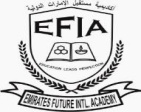 P.O.BOX 128576,MUSSAFAH,ABU DHABI,U.A.E PORTION FOR PERIODIC TEST – 1  (2018-19) GRADE- XSUBJECTPORTIONENGLISHLiterature: Two Gentlemen of Verona,  Mrs. Packletide’s Tiger, The Frog and the NightingaleMCB, Writing: Formal Letter/ Informal LetterGrammar: Tenses/ Subject Verb Agreement      Unseen comprehensionMALAYALAM  ലക്ഷ്മണ സ്വാന്തനം -തുഞ്ചത്ത്  രാമാനുജൻ എഴുത്തച്ഛൻ (EPICS)  കടൽത്തീരത്ത് - ഒ.വി. വിജയൻ  (SHORT-STORY)  പ്രിയദർശനം - എൻ . കുമാരനാശാൻ (POEM)   യുദ്ധത്തിൻറെ പരിണാമം -കുട്ടി കൃഷ്ണമാരാർ  (PART OF NOVEL)          5.  ചട്ടമ്പി സ്വാമികൾ ( 1 മുതൽ 5 അദ്ധ്യായങ്ങൾ )  (BIOGRAPHY)FRENCHLeçons 3-6  Compréhension (forme nominale, verbale, les contraires)Ecriture : (lettres) Grammaire (le plus que parfait, les pronoms personnels, les démonstratifs, prépositions)  Culture et civilisation : (3-6)HINDIपाठ्य-पुस्तक- हरिहर काका, तोप, तताँरा-वामीरो कथा। व्याकरण- अपठित गद्यांश, अपठित पद्यांश, अशुद्धि-शोधन, अनुच्छेद-लेखन ।MATHEMATICS        Chapters: 1, 2, 3, 4.SCIENCE        LESSON-1,2 ,3,6,7,8(half portion) . 11 AND 12SOCIAL STUDIES         HISTORY CHAPTER: 5         GEOGRAPHY -CHAPTER: 3-& CHAPTER: 4         POLITICAL SCIENCE- CHAPTER: 2 & CHAPTER: 3           ECONOMICS -CHAPTER: 2